LEMBAR PANTAUAN BIMBINGAN THESISNama Mahasiswa			: ……………………………………………………………………NIM				: ……………………………………………………………………Dosen Pembimbing thesis	: …………………………………………………………………… …………………………………………………………………….Judul Thesis			: ………………………………………………………………………………………………………………………………………………………………………………….…………………………………………………………………………………………………………….TAHAPAN PERSIAPANTAHAPAN PELAKSANAANTAHAPAN PENYELESAIANPROGRAM STUDI MAGISTER BIOLOGI PROGRAM MAGISTER FAKULTAS BIOLOGI UGMJl. Teknika Selatan, Sekip Utara, Yogyakarta  55281.  Telp/Fax. (0274) 546860E-mail : biologi_ugm@ugm.ac.id, pascabiougm@gmail.comNo.TanggalBahan/topik yang dikonsultasikanTanda tanganPembimbingPROGRAM STUDI MAGISTER BIOLOGI PROGRAM MAGISTER FAKULTAS BIOLOGI UGMJl. Teknika Selatan, Sekip Utara, Yogyakarta  55281.  Telp/Fax. (0274) 546860E-mail : biologi_ugm@ugm.ac.id, pascabiougm@gmail.comNo.TanggalBahan/topik yang dikonsultasikanTanda tanganPembimbingPROGRAM STUDI MAGISTER BIOLOGI PROGRAM MAGISTER FAKULTAS BIOLOGI UGMJl. Teknika Selatan, Sekip Utara, Yogyakarta  55281.  Telp/Fax. (0274) 546860E-mail : biologi_ugm@ugm.ac.id, pascabiougm@gmail.comNo.TanggalBahan/topik yang dikonsultasikanTanda tanganPembimbing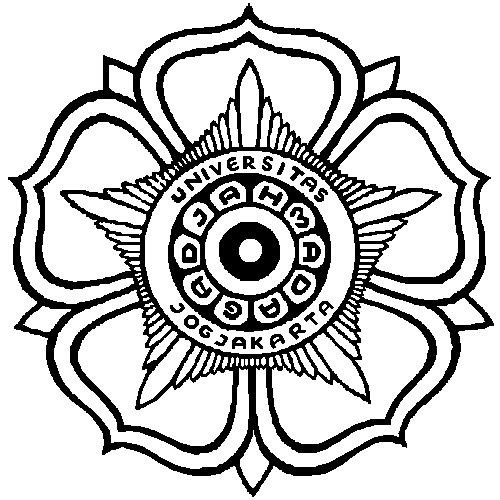 